                 Tomé, 08 de marzo de 2020.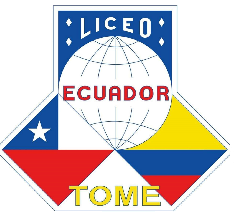 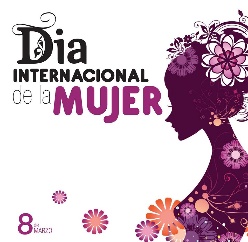 Estimadas: Apoderadas,alumnas, docentes, asistentes de aula y administrativas, asistentes profesionales, personal de proyectos:Saludo en el “Día Internacional de la Mujer”Hoy se conmemora el día internacional de la mujer, una fecha que recuerda a toda la sociedad, las luchas feministas por obtener mejores condiciones laborales. Siendo el inicio de un camino hacia la igualdad de género.Quiero aprovechar esta oportunidad para reconocer y agradecer la labor de cada una de ustedes en el aula y fuera de ella. Sé que muchas de ustedes tienen doble jornada –la que realizan con nosotros y en sus hogares- un aporte que enriquece nuestro quehacer: la mirada femenina, plena de solidaridad, cooperación y trabajo en equipo.Las saludo en este día con afecto y respeto por sus búsquedas, sus luchas y logros.“El empoderamiento de las mujeres y la igualdad de género son esenciales para el progreso mundial”                                                                      Juan Cuadra Salgado                                                                               Director